Samodzielny Publiczny Zakład Opieki Zdrowotnej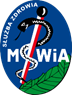 Ministerstwa Spraw Wewnętrznych i Administracji we Wrocławiuul. Ołbińska 32, 50 – 233 Wrocław Wrocław, dn. 06.06.2023r. Sygnatura postępowania: ZZ-ZP-2375 – 11/23             Dot.: przetargu nieograniczonego na dostawę produktów leczniczych w podziale na zadania - powtórkaWYJAŚNIENIA TREŚCI SWZDziałając na podstawie art. 135 ust.2 i 137 ust.1 ustawy Prawo zamówień publicznych z dnia 11 września 2019r. ( t.j.: Dz. U. z 2022 poz.1710 ze zm.), Samodzielny Publiczny Zakład Opieki Zdrowotnej Ministerstwa Spraw Wewnętrznych i Administracji we Wrocławiu zawiadamia, że wpłynął wniosek o wyjaśnienie treści specyfikacji warunków zamówienia dotyczący ww. postępowania:Pytanie nr 1Do §2 ust. 3 wzoru umowy: Prosimy o zmianę treści §2 ust. 3 wzoru umowy poprzez modyfikację postanowienia ustanawiającego, że zmiany poziomu cen materiałów lub kosztów związanych z realizacją zamówienia wynoszącej co najmniej 15% w stosunku do pierwotnych cen z dnia otwarcia ofert w postępowaniu oraz zastąpienie go postanowieniem przewidującym, że waloryzacja cen będzie możliwa po 6 miesiącach realizacji umowy jeśli kwartalny wskaźnik zmian cen i kosztów, obliczony zgodnie ze wskaźnikiem GUS (dla towarów i usług konsumpcyjnych) przekroczy 3,6%, albowiem wymienione postanowienie w aktualnym brzmieniu narusza zasadę ekwiwalentności świadczeń stron oraz postulat równomiernego rozłożenia ryzyka kontraktowego.
Wskazujemy, że ustawowy obowiązek wprowadzania klauzul waloryzacyjnych do umów dostawy został wprowadzony przez ustawodawcę polskiego w konkretnych warunkach ekonomicznych, tj. w okresie kiedy roczny wskaźnik cen towarów i usług konsumpcyjnych wynosił poniżej 18%. Już przy takim poziomie inflacji ustawodawca uznał za stosowne ochronę Wykonawcy zamówienia publicznego poprzez zniwelowanie ryzyka wzrostu kosztów związanych z nabyciem towarów i realizacji dostaw zamówienia. Tymczasem w postanowieniach wzoru umowy Zamawiający zastrzega sobie prawo do uwzględnienia waloryzacji cen wyłącznie w przypadku kiedy wartość zmiany cen materiałów lub kosztów wykonania zamówienia, w ciągu kwartału przekroczy 15%. Tak wygórowane wymaganie wskazuje, że Zamawiający zakłada, iż inflacja w Polsce może przekroczyć 60% w skali roku albo wprowadza klauzulę waloryzacyjną pozorną, która nigdy nie będzie mogła być zastosowana. Mając na uwadze powyższe wnioskujemy o wprowadzenie realnej, możliwej do zastosowania klauzuli waloryzacyjnej mającej odniesienie do faktycznej sytuacji ekonomiczno-gospodarczej w Polsce. Przyjmując dane z ubiegłego roku, za który wskaźnik zmian cen towarów i usług konsumpcyjnych ogłoszony przez GUS wynosi 14,4%, prosimy o wskazanie, że waloryzacja cen będzie możliwa po 6 miesiącach realizacji umowy jeśli kwartalny wskaźnik zmian cen i kosztów, obliczony zgodnie ze wskaźnikiem GUS (dla towarów i usług konsumpcyjnych) przekroczy 3,6%.Odpowiedź na pytanie nr 1: Zapisy SWZ bez zmian.Pytanie nr 2 Do treści §4 ust. 9 oraz §11 ust. 3 pkt 4) wzoru umowy. Czy w przypadku wstrzymania produkcji lub wycofania z obrotu przedmiotu umowy i braku możliwości dostarczenia zamiennika produktu w cenie przetargowej (bo np. będzie to groziło rażącą stratą dla Wykonawcy), Zamawiający wyrazi zgodę na sprzedaż w cenie zbliżonej do rynkowej lub wyłączenie tego produktu z umowy bez konieczności ponoszenia kary przez Wykonawcę?Odpowiedź na pytanie nr 2Zapisy SWZ bez zmian.Pytanie nr 3Do treści §6 ust. 3 wzoru umowy. Skoro Zamawiający przewiduje dostawy sukcesywne, zgodne z bieżącym zapotrzebowaniem, czyli nie przewiduje konieczności dłuższego przechowywania zamówionych produktów w magazynie apteki szpitalnej, to dlaczego wyznacza warunek 12-miesięcznego okresu ważności zamówionych towarów? Wskazujemy przy tym, że zgodnie z Prawem farmaceutycznym produkty lecznicze do ostatniego dnia terminu ważności są pełnowartościowe i dopuszczone do obrotu. W związku z powyższym prosimy o dopisanie do §6 ust. 3 wzoru umowy dostawy następującej treści: "Dostawy produktów z krótszym terminem ważności mogą być dopuszczone w wyjątkowych sytuacjach i każdorazowo zgodę na nie musi wyrazić upoważniony przedstawiciel Zamawiającego.".Odpowiedź na pytanie nr 3Zamawiający wyraża zgodę. W związku z tym §6 ust. 3 otrzymuje nowe brzmienie:,, 3. Wykonawca zobowiązuje się do dostawy towarów z terminem ważności nie krótszym niż 12 miesięcy  licząc od daty dostawy do siedziby Zamawiającego. Dostawy produktów z krótszym terminem ważności mogą być dopuszczone w wyjątkowych sytuacjach i każdorazowo zgodę na nie musi wyrazić upoważniony przedstawiciel Zamawiającego.”Pytanie nr 4Do treści §11 ust. 3 pkt 2) wzoru umowy. Prosimy o dodanie słów: „…jednak na okres nie dłuższy niż 6 miesięcyOdpowiedź na pytanie nr 4Co do zasady zmiana umowy wymaga zgodnego oświadczenia dwóch stron umowy. Zapisy SWZ bez zmian.Pytanie nr 5Czy w zadaniu 8 poz. 8 Zamawiający wyrazi zgodę na zaoferowanie produktu w opakowaniu x 10 butelek?Odpowiedź na pytanie nr 5:Zamawiający dopuszcza nie wymagaPytanie nr 6Czy w zadaniu 8 poz. 9 Zamawiający wyrazi zgodę na zaoferowanie produktu w opakowaniu typu KabiPac x 10 szt.? Prosimy również o wskazanie pojemności, dostępne: 50 i 100 ml.Odpowiedź na pytanie nr 6Zamawiający dopuszcza nie wymaga. Objętość: 100mlPytanie nr 7Czy w zadaniu 11 poz. 2 Zamawiający wyrazi zgodę na zaoferowanie produktu w opakowaniu typu fiolka x 10 szt.?Odpowiedź na pytanie nr 7 Zamawiający dopuszcza nie wymagaPytanie nr 8 Czy w zadaniu 10 poz. 1 Zamawiający wymaga produktu leczniczego zawierającego zbilansowany zestaw pierwiastków śladowych dla pacjentów o wadze równej lub wyższej niż 15 kg, charakteryzującego się zmodyfikowaną ilością selenu, manganu i miedzi oraz zawartością cynku w ilości 5mg/dz zgodnie z rekomendacjami ASPEN oraz ESPEN?Odpowiedź na pytanie nr 8Zamawiający dopuszcza nie wymaga